Interlingua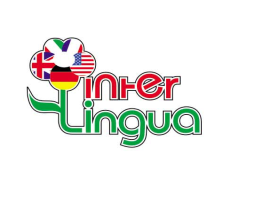 School of Foreign languages3, Svyato-Troitsky blvd, tel.: 4722 32 12 86  /  fax: 4722 35 65 05;2, Ostrovsky str, tel.: 4722 28 91 88; 4a, Konev str,  tel.: 4722 58 33 03 / fax: 4722 58 33 30; Belgorod, Russia, 308000e-mail: office@linguabelgorod.ru / web-site: www.linguabelgorod.ruОрганизация и проведение индивидуальных занятийЗаявление КлиентаКлиент оставляет у Администратора заявление на индивидуальные занятия с предварительной информацией о продолжительности курса и графике занятий (наличие результатов языкового теста обязательно);Встреча Клиента с ПреподавателемНа основании переданного Администратором заявления Клиента ДОП назначает Преподавателя и его встречу с Клиентом, на которой уточняется уровень знаний иностранного языка Клиента на основании устной беседы, определяются цели программы, а также окончательно устанавливаются продолжительность курса и график занятий*.Индивидуальная программа занятийВ течение 5 рабочих дней от даты проведения встречи с Клиентом Преподаватель в соответствии с пожеланиями Клиента, его уровнем знаний и целями составляет индивидуальную программу обучения и согласовывает ее с  ДОП. ОплатаАдминистратор извещает Клиента о готовности программы и договора, а также о возможности и условиях оплаты курса. По факту произведенной оплаты Администратор извещает Клиента о первом занятии в соответствии с установленным расписанием.Проведение занятийДату и продолжительность занятия Преподаватель заносит в Карточку Студента после каждого занятия.Карточка находится в папке Преподавателя в главном офисе. Длительность занятий может составлять 1 академический час (45 минут) или несколько академических часов.Преподаватель не может:проводить индивидуальное занятие при отсутствии оплаты. Данные об оплате находятся в Карточке Студента. В противном случае занятие Преподавателю не оплачивается.Самостоятельно изменять график занятий, аудиторию без согласования с администратором.Примечание*: график занятий может изменяться в период курса по взаимному согласию Клиента, Преподавателя и Администратора. Изменения в графике занятий Преподаватель заранее согласовывает с администратором.